SupplementaryDistribution of Reported Number of Adults in the Household at Age 10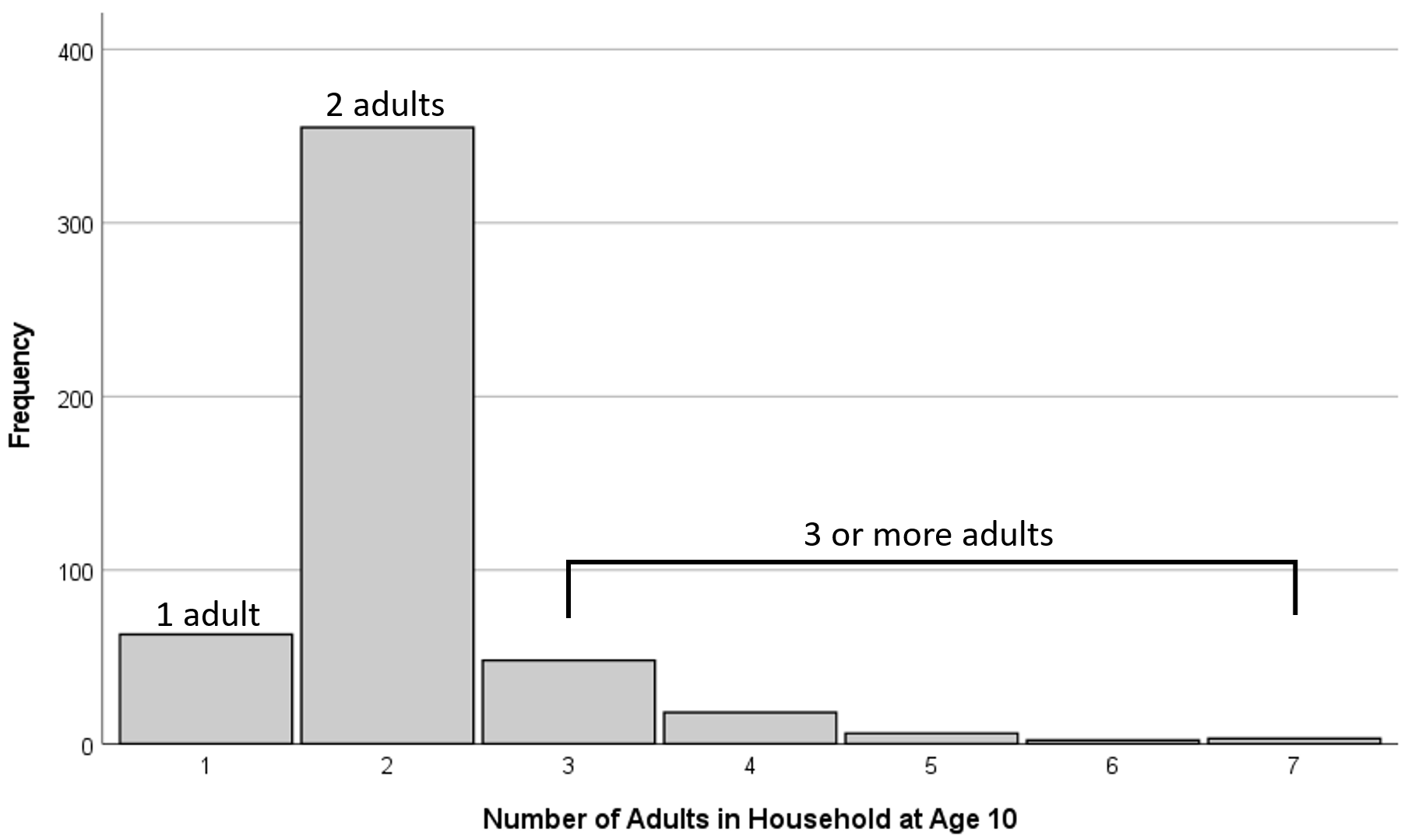 Standardized Regression Estimates Between Early-Life Factors and Individual Cognitive DomainsStandardized Regression Estimates Between Early-Life Factors and Individual Cognitive DomainsStandardized Regression Estimates Between Early-Life Factors and Individual Cognitive DomainsStandardized Regression Estimates Between Early-Life Factors and Individual Cognitive DomainsStandardized Regression Estimates Between Early-Life Factors and Individual Cognitive DomainsStandardized Regression Estimates Between Early-Life Factors and Individual Cognitive DomainsStandardized Regression Estimates Between Early-Life Factors and Individual Cognitive DomainsStandardized Regression Estimates Between Early-Life Factors and Individual Cognitive DomainsEpisodic MemorySEExecutive FunctioningSEProcessing SpeedSELanguageSEVisuospatial FunctioningSERegionNortheast/West0.030.040.030.040.030.040.070.040.030.04South0.030.04-0.0040.040.0030.040.0020.04-0.020.04Parental Education0.070.040.08*0.040.060.040.09*0.040.10*0.04# of Children in the Home-0.030.04-0.070.04-0.08*0.04-0.07*0.04-0.060.04# of Adults in the Home1 Adult-0.0030.04-0.030.04-0.040.04-0.040.04-0.030.043+ Adults-0.09*0.04-0.09*0.04-0.09*0.04-0.10*0.04-0.09*0.04School Type0.11*0.040.12*0.040.13*0.040.11*0.040.11*0.04School DemographicsPredominantly Black-0.090.06-0.14*0.06-0.15*0.06-0.12*0.05-0.15*0.05Diverse-0.15*0.05-0.17*0.05-0.15*0.05-0.18*0.05-0.18*0.05Educational Quality†0.10*0.040.12*0.040.12*0.040.11*0.040.12*0.04†Direct Effect*p<.05